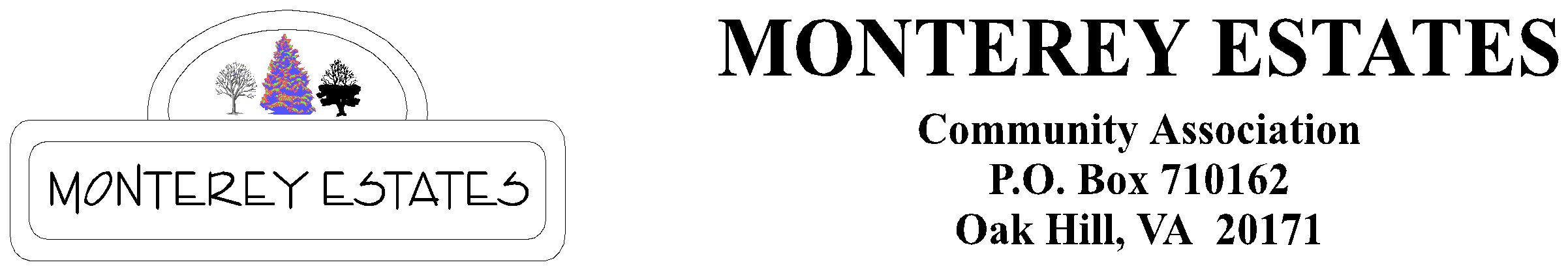 MECAHOA.ORGSellers Request for Disclosure PacketPreparation for Sale of lot in Monterey Estates Community AssociationTO: 		MECA BoardRE:		Request for Disclosure Packet DATE: 	_________________________________FROM:	_________________________________Address:	_________________________________Telephone:	_________________________________EMAIL:          _________________________________Email THIS completed application to ALL the following contacts.  Please note that the turnaround time for a disclosure packet is up to 2 weeks.Disclosure packet coordinator Cameron Eckhardt mecahoasocial@gmail.com      ACC Chair Members:  Dino Garcia  MECA.ACC.VA@gmail.comTreasurer:  Lang Nguyen lang_nguyen8574@yahoo.com The ACC chair will inspect your lot for clearance.The Treasurer will confirm current payment of dues for clearance. The Disclosure packet coordinator will complete the disclosure packet and notify you when it is ready. The cost of a disclosure packet is $100.00.  It must be paid at time of packet delivery. Payment can be made through our website or by check. Virginia law effective July 1, 2010, allows self-managed homeowner associations (i.e., managed by residents) to require payment for a resale disclosure packet at the time the packet is delivered.  See http://leg1.state.va.us/cgi-bin/legp504.exe?101+sum+hb702